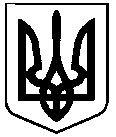 СВАТІВСЬКА МІСЬКА РАДАСЬОМОГО СКЛИКАННЯТРЕТЯ СЕСІЯРІШЕННЯВід 14 квітня 2016 р.                                                                                                     м. Сватове«Про вилучення  земельної ділянки за адресою: м. Сватове,  вул. Першотравнева, 21. Розглянувши Акт обстеження земельної ділянки що знаходиться за адресою: Луганська область, м. Сватове, вул. Першотравнева, 21, який був наданий Сватівським районним бюро технічної інвентаризації, провідним інженером Сватівського РБТІ Христіс С.В., про вилучення земельної ділянки площею – 0,2621 га., в зв’язку з відсутністю будь яких забудов на даній земельній ділянці. Право власності зареєстровано за Зубченко Анастасією Федорівною та Зубченко Василем Михайловичем згідно права власності від 13.07.1960 року ст. 26 Закону України “Про місцеве самоврядування в Україні ”  ст. 12, 141 Земельного кодексу України.        Сватівська міська радаВИРІШИЛА:1. Вилучити з користування  Зубченко Анастасії Федорівни та Зубченко Василя Михайловича земельну ділянку за адресою: Луганська область, м. Сватове, вул. Першотравнева, 21,  загальною площею  - 0,2621 га. до земельного фонду Сватівської міської ради.2. Податковій інспекції виконати перерахунок по нарахуванню земельного податку за   користування землею згідно діючого законодавства.3. Контроль за виконанням даного рішення покласти  на постійну депутатську комісію з питань будівництва, благоустрою, комунального обслуговування, земельних відносин та екології.4. Дане рішення вступає в силу з моменту його прийняття.Сватівський міський голова                                                                                Є.В.Рибалко